                       A.S.S.E.HOSPITAL DR. “ALFREDO VIDAL Y FUENTES”AVDA. VARELA 1185 MINAS -  LAVALLEJA.TELÉFONO: 4442 0759/0760/9175  int 171/154 TELEFAX: 4442 2058CORREO ELECTRÓNICO: compras.lavalleja@asse.com.uyCompra directa Nº154/ 2022REACTIVOSItems: ITEM 1)   HASTA 5 SANGRE OVINA X 40MLITEM 2) HASTA 1 CLED 500 (TIPO OXOID)ITEM 3) HASTA 1 CEFTRIAZONAITEM 4) HASTA 1 CLINDAMYCINAITEM 5) HASTA 1 ERTAPENEMITEM 6) HASTA 1 ERITROMICINAITEM 7) HASTA 1 IMIPENEMITEM 8) HASTA 1 VANCOMICINAITEM 9) HASTA 1 MEROPENEMITEM 10) HASTA 1500 TUBO CON EDTA Y TAPON PERFORABLE 2.5MLITEM 11) HASTA 1500 TUBO CON GEL Y ACELERADOR DE LA COAGULACION 3,5ML ITEM 12) HASTA 2 KIT RPR CARBON LATEX (KIT X 500)ITEM 13) HASTA 2 TIRAS TIPO BABY CHECK DE VEDALAB ( X 50 TIRAS)ITEM 14) ) HASTA 2 KIT ADENO RESP BLISTER (KITX20) TIRAS EN BLISTERITEM 15) HASTA 2 KIT VIRUS SINDICALITEM 16) HASTA 2 KIT INFLUENZA A/BITEM 17)  HASTA  12 KIT SANGRE OCULTA EN HECES DE 25 TESTITEM 18) HASTA 3 CONCENTRADORES DE MATERIA FECALITEM 19) HASTA 800 PLACA DE PETRI ESTERILES 90 X 15MMITEM 20)  HASTA 10 ROLLOS DE ETIQUETAS 54 X 30 R 1500 ITEM 21) HASTA 1 PLACAS TIPO FAST READITEM 22)  HASTA 500 TUBO DE CARSIS CON CITRATO AL 3.8% 2.5MLITEM 23) HASTA 500 TUBOS DE HEPARINA DE LITIOITEM 24) HASTA 200 TUBOS EDTA  PEDIATRICO 1,0 ML  TAPA PERFORABLECondiciones:Forma de pago: SIIF 90 días. Adjuntar imágenes sobre el producto.Cotizar en moneda nacional.Envío a la institución incluido, institución no paga flete.Plazo de entrega inmediata.APERTURA ELECTRONICADÍA:  03/10/2022                 HORA:  14:00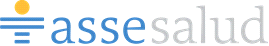 